Henley PGCert/PGDip/MSc in Coaching for Behavioural ChangeApplication Process for Discounted Places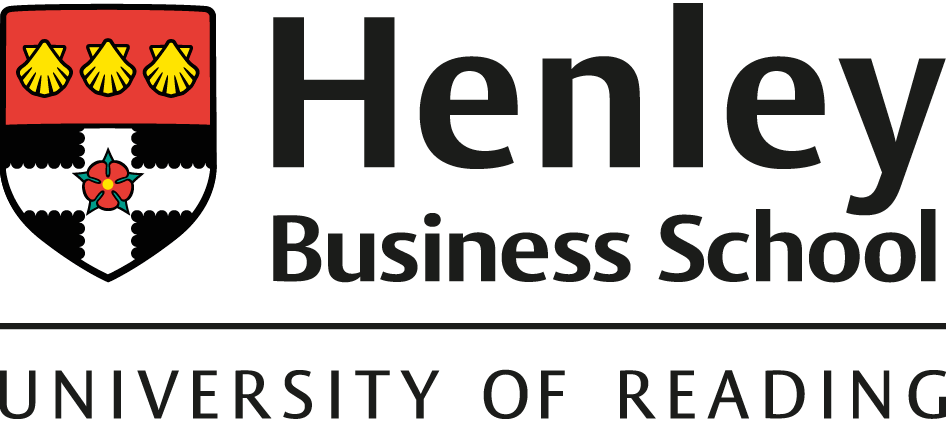 Henley Business School is pleased to offer two places for employees of charities, discounted at 50%, on the 2021 intake of the PGCert/PGDip/MSc in Coaching for Behavioural Change (MSc13).To be eligible, applicants must:Hold an offer for the 2021 intake of the PGCert/PGDip/MSc in Coaching for Behavioural Change (MSc13). Please see website for entry requirements and application process.Be a paid employee of a UK registered charityHave the financial support of their organisation.To apply, applicants should submit:MScCBC Charity Discount application form 600 word opinion piece on How do I intend to positively impact my organisation through coaching and behaviour change? 100 word personal statement on why you believe you should be allocated a discounted placeCVSupporting letter from the employer confirming employment status, the UK registered charity number and the financial support of the organisation.Submissions should be made in Word format and emailed to exec@henley.ac.uk. Please note:Successful applicants who have not previously taken the Professional Certificate in Executive Coaching will be required to join either the September weekend intake (starting 11/09/21) or the September weekday intake (starting 27/09/21). Please see website for full dates. We welcome applications from multiple employees of individual charities, however we will only be able to allocate one discounted place per charity per intake Full price places on the PGCert/PGDip/MSc are subject to availability and we cannot guarantee that unsuccessful charity applicants will allocated a full price place.Applications will be reviewed by the MSc Programme Director on a rolling basis. Charities